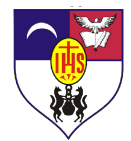 NAME OF FACULTY:  SUBJECT/SDAYTIMEROOMDATETIMEVENUEREASONS/ACTIVITIES